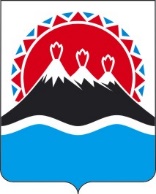 П О С Т А Н О В Л Е Н И ЕПРАВИТЕЛЬСТВАКАМЧАТСКОГО КРАЯг. Петропавловск-КамчатскийПРАВИТЕЛЬСТВО ПОСТАНОВЛЯЕТ:1. Внести в постановление Правительства Камчатского края от 24.12.2012 
№ 587-П «Об отдельных вопросах предоставления дополнительных гарантий прав на имущество и жилое помещение детям-сиротам и детям, оставшимся без попечения родителей, лицам из числа детей-сирот и детей, оставшихся без попечения родителей» следующие изменения:1) преамбулу изложить в следующей редакции:«В соответствии с Жилищным кодексом Российской Федерации, Федеральным законом от 21.12.1996 № 159-ФЗ «О дополнительных гарантиях по социальной поддержке детей-сирот и детей, оставшихся без попечения родителей», постановлением Правительства Российской Федерации 
от 04.04.2019 № 397 «О формировании списка детей-сирот и детей, оставшихся без попечения родителей, лиц из числа детей-сирот и детей, оставшихся без попечения родителей, лиц, которые относились к категории детей-сирот и детей, оставшихся без попечения родителей, лиц из числа детей-сирот и детей, оставшихся без попечения родителей, и достигли возраста 23 лет, которые подлежат обеспечению жилыми помещениями, исключении детей-сирот и детей, оставшихся без попечения родителей, лиц из числа детей-сирот и детей, оставшихся без попечения родителей, из списка в субъекте Российской Федерации по прежнему месту жительства и включении их в список в субъекте Российской Федерации по новому месту жительства», Законом Камчатского края от 18.09.2008 № 122 «О социальной поддержке детей-сирот и детей, оставшихся без попечения родителей, лиц из числа детей-сирот и детей, оставшихся без попечения родителей, в Камчатском крае», Законом Камчатского края 
от 09.10.2012 № 135 «О наделении органов местного самоуправления муниципальных образований в Камчатском крае государственными полномочиями Камчатского края по обеспечению детей-сирот и детей, оставшихся без попечения родителей, лиц из числа детей-сирот и детей, оставшихся без попечения родителей, жилыми помещениями»ПРАВИТЕЛЬСТВО ПОСТАНОВЛЯЕТ:»;2) постановляющую часть изложить в следующей редакции:«1. Определить Министерство социального благополучия и семейной политики Камчатского края уполномоченным исполнительным органом Камчатского края по формированию списка детей-сирот и детей, оставшихся без попечения родителей, лиц из числа детей-сирот и детей, оставшихся без попечения родителей, лиц, которые относились к категории детей-сирот и детей, оставшихся без попечения родителей, лиц из числа детей-сирот и детей, оставшихся без попечения родителей, и достигли возраста 23 лет которые подлежат обеспечению жилыми помещениями специализированного жилищного фонда по договорам найма специализированных жилых помещений.2. Установить Порядок предоставления детям-сиротам и детям, оставшимся без попечения родителей, лицам из числа детей-сирот и детей, оставшихся без попечения родителей, жилых помещений в Камчатском крае согласно приложению 1.3. Установить Порядок установления факта невозможности проживания детей-сирот и детей, оставшихся без попечения родителей, лиц из числа детей-сирот и детей, оставшихся без попечения родителей, в ранее занимаемых жилых помещениях, нанимателями или членами семей нанимателей по договорам социального найма либо собственниками которых они являются, согласно приложению 2.4. Установить Порядок выявления обстоятельств, свидетельствующих о необходимости оказания детям-сиротам и детям, оставшимся без попечения родителей, лицам из числа детей-сирот и детей, оставшихся без попечения родителей, содействия в преодолении трудной жизненной ситуации, согласно приложению 3.5. Установить порядок передачи в государственную собственность Камчатского края незаселенных жилых помещений, приобретенных в муниципальную собственность за счет средств субвенций, предоставленных для осуществления государственных полномочий Камчатского края по обеспечению детей-сирот и детей, оставшихся без попечения родителей, лиц из числа детей-сирот и детей, оставшихся без попечения родителей, жилыми помещениями согласно приложению 4.6. Установить порядок принятия решений об исключении жилых помещений из специализированного жилищного фонда в случае смерти детей-сирот и детей, оставшихся без попечения родителей, лиц из их числа и заключения с их несовершеннолетними детьми и супругом (супругой) договоров социального найма в отношении этих жилых помещений, согласно 
приложению 5.7. Установить, что общее количество жилых помещений в виде квартир, предоставляемых в одном многоквартирном доме детям-сиротам и детям, оставшимся без попечения родителей, лицам из числа детей-сирот и детей, оставшихся без попечения родителей, не может превышать 25 процентов 
от общего количества квартир в этом многоквартирном доме, за исключением населенных пунктов с численностью жителей менее 10 тысяч человек, а также многоквартирных домов, количество квартир в которых составляет менее десяти.8. Министерству имущественных и земельных отношений Камчатского края в срок до 20 января 2013 года разработать и направить органам местного самоуправления муниципальных районов и городских округов в Камчатском крае методические рекомендации по формированию специализированного жилищного фонда в целях обеспечения детей-сирот и детей, оставшихся без попечения родителей, лиц из числа детей-сирот и детей, оставшихся без попечения родителей, жилыми помещениями.9. Признать утратившими силу:1) постановление Правительства Камчатского края от 27.07.2010 № 331-П «О Порядке обеспечения жилыми помещениями детей-сирот и детей, оставшихся без попечения родителей, а также детей, находящихся под опекой (попечительством), не имеющих закрепленного жилого помещения»;2) постановление Правительства Камчатского края от 23.09.2010 № 387-П «О внесении изменений в приложение к Постановлению Правительства Камчатского края от 27.07.2010 № 331-П «О Порядке обеспечения жилыми помещениями детей-сирот и детей, оставшихся без попечения родителей, а также детей, находящихся под опекой (попечительством), не имеющих закрепленного жилого помещения»;3) постановление Правительства Камчатского края от 15.08.2011 № 336-П «О внесении изменений в Постановление Правительства Камчатского края от 27.07.2010 № 331-П «О Порядке обеспечения жилыми помещениями детей-сирот и детей, оставшихся без попечения родителей, а также детей, находящихся под опекой (попечительством), не имеющих закрепленного жилого помещения»;4) постановление Правительства Камчатского края от 31.03.2009 № 148-П «Об установлении Порядка и размера предоставления социальной выплаты на приобретение жилого помещения за счет средств краевого бюджета детям-сиротам и детям, оставшимся без попечения родителей»;5) постановление Правительства Камчатского края от 03.07.2009 № 271-П «О внесении изменений в приложение к Постановлению Правительства Камчатского края от 31.03.2009 № 148-П «Об установлении Порядка и размера предоставления социальной выплаты на приобретение жилого помещения за счет средств краевого бюджета детям-сиротам и детям, оставшимся без попечения родителей»;6) постановление Правительства Камчатского края от 06.04.2010 № 162-П «О внесении изменений в приложение № 2 к Постановлению Правительства Камчатского края от 31.03.2009 № 148-П «Об установлении Порядка и размера предоставления социальной выплаты на приобретение жилого помещения за счет средств краевого бюджета детям-сиротам и детям, оставшимся без попечения родителей»;7) постановление Правительства Камчатского края от 31.08.2010 № 363-П «О внесении изменений в приложение № 2 к Постановлению Правительства Камчатского края от 31.03.2009 № 148-П «Об установлении Порядка и размера предоставления социальной выплаты на приобретение жилого помещения за счет средств краевого бюджета детям-сиротам и детям, оставшимся без попечения родителей»;8) постановление Правительства Камчатского края от 05.03.2011 № 86-П «О внесении изменений в приложение № 2 к Постановлению Правительства Камчатского края от 31.03.2009 № 148-П «Об установлении Порядка и размера предоставления социальной выплаты на приобретение жилого помещения за счет средств краевого бюджета детям-сиротам и детям, оставшимся без попечения родителей»;9) постановление Правительства Камчатского края от 04.04.2011 № 118-П «О внесении изменения в приложение № 1 к Постановлению Правительства Камчатского края от 31.03.2009 № 148-П «Об установлении Порядка и размера предоставления социальной выплаты на приобретение жилого помещения за счет средств краевого бюджета детям-сиротам и детям, оставшимся без попечения родителей»;10) постановление Правительства Камчатского края от 26.04.2011 № 161-П «О внесении изменений в приложение № 2 к Постановлению Правительства Камчатского края от 31.03.2009 № 148-П «Об установлении Порядка и размера предоставления социальной выплаты на приобретение жилого помещения за счет средств краевого бюджета детям-сиротам и детям, оставшимся без попечения родителей»;11) постановление Правительства Камчатского края от 24.05.2012 № 235-П «О внесении изменения в приложение № 2 к Постановлению Правительства Камчатского края от 31.03.2009 № 148-П «Об установлении Порядка и размера предоставления социальной выплаты на приобретение жилого помещения за счет средств краевого бюджета детям-сиротам и детям, оставшимся без попечения родителей»;12) постановление Правительства Камчатского края от 02.08.2012 № 354-П «О внесении изменений в приложение № 2 к Постановлению Правительства Камчатского края от 31.03.2009 № 148-П «Об установлении Порядка и размера предоставления социальной выплаты на приобретение жилого помещения за счет средств краевого бюджета детям-сиротам и детям, оставшимся без попечения родителей»;13) постановление Правительства Камчатского края от 26.11.2012 
№ 528-П «О внесении изменений в приложение № 2 к Постановлению Правительства Камчатского края от 31.03.2009 № 148-П «Об установлении Порядка и размера предоставления социальной выплаты на приобретение жилого помещения за счет средств краевого бюджета детям-сиротам и детям, оставшимся без попечения родителей».10. Настоящее Постановление вступает в силу через 10 дней после дня его официального опубликования и распространяется на правоотношения, возникающие с 1 января 2013 года.»;2) приложения 1–3 изложить в редакции согласно приложению 1 к настоящему постановлению;3) дополнить приложениями 4 и 5 согласно приложению 2 к настоящему постановлению;2. Настоящее постановление вступает в силу после дня его официального опубликования.Приложение 1 к постановлению Правительства Камчатского краяот [Дата регистрации] № [Номер документа]«Приложение 1 к постановлению Правительства Камчатского краяот 24.12.2012 № 587-ППорядокпредоставления детям-сиротам и детям, оставшимся без попечения родителей, лицам из числа детей-сирот и детей, оставшихся без попечения родителей, жилых помещений в Камчатском крае1. Общие положения1. Настоящий Порядок регламентирует предоставление жилых помещений в Камчатском крае детям-сиротам и детям, оставшимся без попечения родителей, лицам из числа детей-сирот и детей, оставшихся без попечения родителей (далее также – дети-сироты), которые не являются нанимателями жилых помещений по договорам социального найма или членами семьи нанимателя жилого помещения по договору социального найма либо собственниками жилых помещений, а также детям-сиротам и детям, оставшимся без попечения родителей, лицам из числа детей-сирот и детей, оставшихся без попечения родителей, которые являются нанимателями жилого помещения по договору социального найма или членами семьи нанимателя жилого помещения по договору социального найма либо собственниками жилых помещений, в случае, если их проживание в ранее занимаемых жилых помещениях признается невозможным, место жительства которых находится на территории Камчатского края.Право на обеспечение жилыми помещениями в соответствии с настоящим Порядком сохраняется за лицами, которые относились к категории детей-сирот и детей, оставшихся без попечения родителей, лиц из числа детей-сирот и детей, оставшихся без попечения родителей, и достигли возраста 23 лет.2. Лицам, указанным в части 1 настоящего раздела и включенным в сформированный Министерством социального благополучия и семейной политики Камчатского края (далее – Министерство) список детей-сирот и детей, оставшихся без попечения родителей, лиц из числа детей-сирот и детей, оставшихся без попечения родителей, лиц, которые относились к категории детей-сирот и детей, оставшихся без попечения родителей, лиц из числа детей-сирот и детей, оставшихся без попечения родителей, и достигли возраста 23 лет, которые подлежат обеспечению жилыми помещениями (далее – список), однократно предоставляются благоустроенные жилые помещения специализированного жилищного фонда (далее – жилые помещения) по договорам найма специализированных жилых помещений.3. Жилые помещения предоставляются органами местного самоуправления муниципальных образований в Камчатском крае, осуществляющими государственные полномочия Камчатского края в соответствии с Законом Камчатского края от 09.10.2012 № 135 «О наделении органов местного самоуправления муниципальных образований в Камчатском крае государственными полномочиями Камчатского края по обеспечению детей-сирот и детей, оставшихся без попечения родителей, лиц из числа детей-сирот и детей, оставшихся без попечения родителей, жилыми помещениями» (далее – органы местного самоуправления).2. Обращение с заявлением о включении в список и исключении из него4. Прием заявления о включении в список, а также заявления об исключении из списка по прежнему месту жительства в другом субъекте Российской Федерации и включении в список по новому месту жительства в Камчатском крае (далее соответственно – заявление об исключении из списка, заявление) осуществляется уполномоченным Министерством подведомственным краевым государственным учреждением (далее – уполномоченная организация).5. К заявлению о включении в список, содержащему сведения о муниципальном образовании в Камчатском крае, на территории которого детям-сиротам предпочтительно предоставление жилого помещения, заявителем прилагаются следующие документы:1) копия свидетельства о рождении;2) копия паспорта гражданина Российской Федерации;3) копия договора социального найма жилого помещения или иные документы, подтверждающие право пользования жилым помещением на условиях социального найма (при наличии);4) копия документа, подтверждающего полномочия законного представителя;5) копия документа, подтверждающего утрату (отсутствие) попечения родителей (единственного родителя);6) копия доверенности представителя заявителя, оформленная в порядке, предусмотренном законодательством Российской Федерации;7) документы, подтверждающие невозможность проживания в жилом помещении, установленные частью 4 приложения 2 к настоящему постановлению.6. Заявление о включении в список в день его подачи регистрируется уполномоченной организацией в журнале регистрации заявлений о включении в список, о чем заявителю выдается (направляется) расписка о принятии указанного заявления.7. Заявление об исключении из списка в день его подачи регистрируется уполномоченной организацией в журнале регистрации заявлений об исключении из списка, о чем заявителю выдается (направляется) расписка о принятии указанного заявления.8. Формы журналов о включении в список и об исключении из списка утверждается приказом Министерства.9. Перечень лиц, имеющих право обращения с заявлениями, способ подачи (направления) заявлений, форма заявления о включении в список, перечень документов, прилагаемых к заявлению об исключении из списка, порядок рассмотрения заявлений, сроки и основания для принятия решения о включении в список, об отказе во включении в список, сроки включения в список установлены постановлением Правительства Российской Федерации 
от 04.04.2019 № 397 «О формировании списка детей-сирот и детей, оставшихся без попечения родителей, лиц из числа детей-сирот и детей, оставшихся без попечения родителей, лиц, которые относились к категории детей-сирот и детей, оставшихся без попечения родителей, лиц из числа детей-сирот и детей, оставшихся без попечения родителей, и достигли возраста 23 лет, которые подлежат обеспечению жилыми помещениями, исключении детей-сирот и детей, оставшихся без попечения родителей, лиц из числа детей-сирот и детей, оставшихся без попечения родителей, из списка в субъекте Российской Федерации по прежнему месту жительства и включении их в список в субъекте Российской Федерации по новому месту жительства».3. Обращение с заявлением о предоставлении жилого помещения специализированного жилищного фонда по договорам найма специализированных жилых помещений10. В срок до 1 августа текущего года с заявлением о предоставлении жилого помещения по месту жительства в Камчатском крае в письменной форме обращаются:1) законные представители детей-сирот, находящихся на воспитании в семье, которым в следующем году исполнится 18 лет, – в орган опеки и попечительства по своему месту жительства;2) законные представители детей-сирот, находящихся в краевых организациях для детей-сирот и детей, оставшихся без попечения родителей, которым в следующем году исполнится 18 лет, – в орган опеки и попечительства по месту нахождения этой организации;3) дети-сироты по достижении ими возраста 18 лет, а также в случае приобретения ими полной дееспособности до достижения совершеннолетия, по окончании срока пребывания в образовательных организациях, организациях социального обслуживания, учреждениях системы здравоохранения и иных учреждениях, создаваемых в установленном законом порядке для детей-сирот и детей, оставшихся без попечения родителей, а также по завершении получения профессионального образования, либо окончании прохождения военной службы по призыву, либо окончании отбывания наказания в исправительных учреждениях – в орган в опеки и попечительства по своему месту жительства.В заявлении о предоставлении жилого помещения указывается календарный год, в котором жилое помещение должно быть им предоставлено, а также определение места предоставления жилого помещения;4) лица из числа детей-сирот, а также лица, которые относились к категории детей-сирот и достигли возраста 23 лет, если их законные представители в порядке, предусмотренном настоящим Порядком, не обращались по вопросу обеспечения их жилыми помещениями или указанные лица не реализовали принадлежащее им право на обеспечение жилыми помещениями до 1 января 2013 года – в орган в опеки и попечительства по своему месту жительства.11. Форма заявления о предоставлении жилого помещения утверждается Министерством.4. Формирование плана обеспечения жилыми помещениями детей-сирот и лиц из числа детей-сирот12. План обеспечения жилыми помещениями детей-сирот и лиц из числа детей-сирот на очередной календарный год (далее – План) формируется Министерством.13. Для включения лиц, указанных в части 10 настоящего Порядка, в План органы опеки и попечительства в срок до 1 сентября текущего года направляют в Министерство заявления о предоставлении жилого помещения по форме, утвержденной правовым актом Министерства, а также следующие документы:1) об окончании срока пребывания гражданина в образовательных организациях, организациях социального обслуживания, медицинских организациях и иных организациях, создаваемых в установленном законом порядке для детей-сирот и детей, оставшихся без попечения родителей, либо о завершении получения профессионального образования, либо об окончании прохождения военной службы по призыву, либо об окончании отбывания наказания в исправительных учреждениях;2) подтверждающие право (отсутствие права) гражданина на жилое(ые) помещение(я) (копию договора социального найма, копию договора купли-продажи, копию договора передачи жилого помещения в собственность, копию ордера, копию свидетельства о государственной регистрации права собственности, выписку из Единого государственного реестра прав на недвижимое имущество и сделок с ним о правах отдельного лица на имеющиеся в его собственности объекты недвижимости, копию свидетельства о праве на наследство либо информацию федеральных органов исполнительной власти, государственных внебюджетных фондов, исполнительных органов государственной власти субъектов Российской Федерации, органов местного самоуправления, государственных и муниципальных учреждений, многофункциональных центров, иных органов и организаций, в распоряжении которых находятся необходимые сведения, полученные в порядке межведомственного информационного взаимодействия);3) подтверждающие фактическое проживание гражданина по месту предоставления жилого помещения, указанному в заявлении (справку с места жительства о составе семьи, копию поквартирной карточки (выписку из домовой книги), копию финансового лицевого счета, иные документы, подтверждающие фактическое проживание по последнему месту жительства);4) для инвалидов – документы, подтверждающие возможность осуществлять ребенком-сиротой самообслуживание и вести самостоятельный образ жизни (индивидуальную программу реабилитации или абилитации инвалида), в соответствии со статьей 17 Федерального закона от 24.11.1995 
№ 181-ФЗ «О социальной защите инвалидов в Российской Федерации».14. В срок до 1 октября текущего года Министерство утверждает План, в который включаются:1) дети-сироты, в отношении которых поданы заявления о предоставлении жилых помещений в порядке, предусмотренном пунктами 1, 2 части 10 настоящего Порядка;2) лица, указанные в пунктах 3, 4 части 10 настоящего Порядка, подавшие заявления о предоставлении жилых помещений.15. Министерство в срок до 15 октября текущего года направляет План:1) в Министерство имущественных и земельных отношений Камчатского края;2) в органы местного самоуправления.16. Дети-сироты, приобретшие полную дееспособность до достижения ими совершеннолетия, лица из числа детей-сирот, если они в установленном порядке не были включены в список до приобретения ими полной дееспособности до достижения совершеннолетия либо до достижения возраста 18 лет и не реализовали принадлежащее им право на обеспечение жилыми помещениями, лица, которые достигли возраста 23 лет, включаются в План текущего года на основании заявления о включении в список, поданного в текущем году.17. В случае внесения изменений в План Министерство в течение 10 рабочих дней со дня внесения таких изменений уведомляет об этом:1) Министерство имущественных и земельных отношений Камчатского края;2) органы местного самоуправления.5. Предоставление детям-сиротам и лицам из числа детей-сирот жилых помещений18. В целях обеспечения граждан жилыми помещениями органы местного самоуправления формируют специализированный жилищный фонд.19. Жилое помещение предоставляется гражданину по месту его жительства. С согласия гражданина жилое помещение по договору найма специализированного жилого помещения может быть ему предоставлено на территории другого населенного пункта в границах муниципального района, на территории которого расположено место жительства гражданина.20. Жилые помещения предоставляются гражданам по договорам найма специализированных жилых помещений в виде жилых домов, квартир, благоустроенных применительно к условиям соответствующего населенного пункта Камчатского края, по нормам предоставления площади жилого помещения по договору социального найма.В случае отсутствия в специализированном жилищном фонде жилых помещений, соответствующих нормам предоставления площади жилого помещения по договору социального найма, гражданам с их согласия предоставляются жилые помещения, общей площадью превышающие установленную норму жилого помещения, предоставляемого по договору социального найма.Жилые помещения должны быть пригодными для постоянного проживания граждан (отвечать установленным санитарным и техническим правилам и нормам, требованиям пожарной безопасности, экологическим и иным требованиям законодательства).Органы местного самоуправления осуществляют осмотр жилого помещения совместно с ребенком-сиротой и его законным представителем или совместно с лицами, указанными в пунктах 3, 4 части 10 настоящего Порядка, и, в случае их согласия на предоставление данного жилого помещения, подписывает с ними смотровой талон.Осмотр предложенного жилого помещения производится в течение 15 календарных дней со дня принятия уполномоченным органом местного самоуправления решения об отнесении жилого помещения к специализированному жилищному фонду.Форма смотрового талона утверждается Министерством.21. Органы местного самоуправления в течение 5 рабочих дней со дня осмотра жилого помещения ребенком-сиротой принимают решение о предоставлении гражданину жилого помещения по договору найма специализированного жилого помещения, которое является основанием для заключения между гражданином и органом местного самоуправления договора найма специализированного жилого помещения.22. Орган местного самоуправления в течение 3 рабочих дней со дня принятия решения о предоставлении гражданину жилого помещения по договору найма специализированного жилого помещения направляет его гражданину, в отношении которого принято данное решение.23. В течение 30 календарных дней со дня принятия решения о предоставлении гражданину жилого помещения по договору найма специализированного жилого помещения орган местного самоуправления заключает с гражданином договор найма специализированного жилого помещения.24. Срок действия договора найма специализированного жилого помещения, предоставляемого гражданам в соответствии с настоящим Порядком, составляет пять лет.25. Плата за жилые помещения и коммунальные услуги гражданами, занимающими жилые помещения по договорам найма специализированного жилого помещения, производится по тарифам, установленным для нанимателей жилых помещений по договорам социального найма по месту расположения жилого помещения.26. Орган местного самоуправления в течение 10 календарных дней со дня заключения с гражданином договора найма специализированного жилого помещения направляет в Министерство копию решения о предоставлении гражданину жилого помещения по договору найма специализированного жилого помещения и копию договора найма специализированного жилого помещения.27. Отказ гражданина от предложенного жилого помещения по договору найма специализированного жилого помещения оформляется в письменной форме.В случае неоднократного (три и более раз) письменного отказа гражданина от подписания договора найма специализированного жилого помещения по причинам, не связанным с несоответствием предлагаемого жилого помещения установленным санитарным и техническим правилам и нормам, орган местного самоуправления в течение 5 рабочих дней после получения такого отказа направляет в Министерство ходатайство об исключении гражданина из Плана, по которому данный гражданин включен, и включении его в План следующего финансового года.28. Орган местного самоуправления не позднее чем за 30 календарных дней до дня окончания срока действия договора найма специализированного жилого помещения направляет гражданину уведомление о расторжении договора найма специализированного жилого помещения и заключении договора социального найма на соответствующее жилое помещение, за исключением случая, предусмотренного частью 30 настоящего Порядка.29. При отсутствии обстоятельств, свидетельствующих о необходимости оказания гражданам содействия в преодолении трудной жизненной ситуации, орган местного самоуправления не позднее чем за 15 календарных дней до дня окончания срока действия договора найма специализированного жилого помещения обязан принять решение об исключении жилого помещения из специализированного жилищного фонда и заключить с гражданином договор социального найма в отношении данного жилого помещения.30. В случае выявления органами местного самоуправления обстоятельств, свидетельствующих о необходимости оказания гражданам содействия в преодолении трудной жизненной ситуации, в соответствии с приложением 3 к настоящему постановлению договор найма специализированного жилого помещения может быть заключен на новый пятилетний срок неоднократно по решению органа местного самоуправления.31. Уведомление о заключении с гражданином договора найма специализированного жилого помещения на новый пятилетний срок направляется гражданину органом местного самоуправления не позднее чем за 30 календарных дней до дня окончания срока действия предыдущего договора найма специализированного жилого помещения.32. Оформление и заключение договоров найма специализированного жилого помещения на новый пятилетний срок с гражданами осуществляется органом местного самоуправления не позднее чем за 15 календарных дней до дня окончания срока действия предыдущего договора найма специализированного жилого помещения.Приложение 2 к постановлению Правительства Камчатского краяот 24.12.2012 № 587-ППорядок установления факта невозможности проживания детей-сирот и детей, оставшихся без попечения родителей, лиц из числа детей-сирот и детей, оставшихся без попечения родителей, в ранее занимаемых жилых помещениях, нанимателями или членами семей нанимателей по договорам социального найма либо собственниками которых они является1. Настоящий Порядок регулирует вопросы установления факта невозможности проживания детей-сирот и детей, оставшихся без попечения родителей, лиц из числа детей-сирот и детей, оставшихся без попечения родителей (далее – граждане), место жительства которых находится на территории Камчатского края, в ранее занимаемых жилых помещениях, нанимателями или членами семей нанимателей по договорам социального найма либо собственниками которых они являются.2. Проживание граждан в ранее занимаемых жилых помещениях, нанимателями или членами семей нанимателей по договорам социального найма либо собственниками которых они являются, признается невозможным, если это противоречит интересам указанных граждан в связи с наличием одного из следующих обстоятельств:1) проживание на любом законном основании в таких жилых помещениях лиц:а) лишенных родительских прав в отношении этих граждан (при наличии вступившего в законную силу решения суда об отказе в принудительном обмене жилого помещения в соответствии с частью 3 статьи 72 Жилищного кодекса Российской Федерации);б) страдающих тяжелой формой хронических заболеваний в соответствии с указанным в пункте 4 части 1 статьи 51 Жилищного кодекса Российской Федерации перечнем (далее – тяжелая форма хронического заболевания), при которой совместное проживание с ними в одном жилом помещении невозможно;в) признанных в установленном порядке недееспособными или ограниченно дееспособными;г) больных хроническим алкоголизмом, наркоманией;д) имеющих (имевших) судимость либо подвергающихся (подвергавшихся) уголовному преследованию (за исключением лиц, уголовное преследование в отношении которых прекращено по реабилитирующим основаниям) за преступления против жизни и здоровья, половой неприкосновенности и половой свободы личности, против семьи и несовершеннолетних, здоровья населения и общественной нравственности, а также против общественной безопасности;2) жилые помещения непригодны для постоянного проживания или не отвечают установленным для жилых помещений санитарным и техническим правилам и нормам, иным требованиям законодательства Российской Федерации;3) общая площадь жилого помещения, приходящаяся на одно лицо, проживающее в данном жилом помещении, менее учетной нормы площади жилого помещения, в том числе, если такое уменьшение произойдет в результате вселения в данное жилое помещение гражданина.3. Установление факта невозможности проживания граждан в ранее занимаемых жилых помещениях, нанимателями или членами семей нанимателей по договорам социального найма либо собственниками которых они являются (далее – факт невозможности проживания граждан в жилом помещении), осуществляется Министерством социального благополучия и семейной политики Камчатского края (далее – Министерство) на основании документов, указанных в части 4 настоящего Порядка, представляемых органами местного самоуправления муниципальных образований в Камчатском крае, осуществляющими государственные полномочия Камчатского края в соответствии с Законом Камчатского края от 01.04.2014 № 419 «О наделении органов местного самоуправления муниципальных образований в Камчатском крае государственными полномочиями по опеке и попечительству в Камчатском крае» (далее – органы опеки и попечительства).4. Документами, подтверждающими факт невозможности проживания граждан в жилом помещении, являются:1) копия вступившего в законную силу решения суда об отказе в принудительном обмене жилого помещения в соответствии с частью 3 статьи 72 Жилищного кодекса Российской Федерации;2) копия вступившего в законную силу решения суда о признании лица, проживающего в ранее занимаемом жилом помещении, нанимателем или членом семьи нанимателя по договору социального найма либо собственником которого является гражданин, недееспособным или ограничении его в дееспособности;3) справка организации, входящей в государственную или муниципальную систему здравоохранения, о том, что лицо, проживающее в ранее занимаемом жилом помещении, нанимателем или членом семьи нанимателя по договору социального найма либо собственником которого является гражданин, страдает тяжелой формой хронического заболевания, хроническим алкоголизмом или наркоманией;4) справка органа внутренних дел о наличии у лица, проживающего в ранее занимаемом жилом помещении, нанимателем или членом семьи нанимателя по договору социального найма либо собственником которого является гражданин, судимости или факта уголовного преследования либо о прекращении уголовного преследования в отношении указанного лица по нереабилитирующим основаниям за преступления против жизни и здоровья, половой неприкосновенности и половой свободы личности, против семьи и несовершеннолетних, здоровья населения и общественной нравственности, а также против общественной безопасности;5) заключение межведомственной комиссии, образованной в соответствии с Постановлением Правительства Российской Федерации от 28.01.2006 № 47 
«Об утверждении Положения о признании помещения жилым помещением, жилого помещения непригодным для проживания и многоквартирного дома аварийным и подлежащим сносу или реконструкции», о признании жилого помещения непригодным для постоянного проживания;6) документ, содержащий сведения о проживающих совместно с гражданином совершеннолетних и несовершеннолетних лицах в случае, если общая площадь жилого помещения, приходящаяся на одно лицо, проживающее в данном жилом помещении, менее учетной нормы площади жилого помещения (справка с места жительства о составе семьи, копия поквартирной карточки);7) документы, подтверждающие право гражданина и проживающих совместно с гражданином совершеннолетних и несовершеннолетних лицах на жилое помещение, невозможность проживания в котором подлежит установлению (копия договора социального найма, копия договора купли-продажи, копия договора передачи жилого помещения в собственность, копия ордера, копия свидетельства о государственной регистрации права собственности, копия свидетельства о праве на наследство либо информация федеральных органов исполнительной власти, государственных внебюджетных фондов, исполнительных органов государственной власти субъектов Российской Федерации, органов местного самоуправления, государственных и муниципальных учреждений, многофункциональных центров, иных органов и организаций, в распоряжении которых находятся необходимые сведения, полученные в порядке межведомственного информационного взаимодействия);8) иные документы, на основании которых может быть установлена невозможность проживания в жилом помещении.5. Документы, указанные в части 4 настоящего Порядка, при наличии обстоятельств, указанных в части 2 настоящего Порядка, представляются органами опеки и попечительства в Министерство в течение 60 календарных дней со дня достижения гражданином возраста 14 лет.В случае возникновения обстоятельств, указанных в части 2 настоящего Порядка, органы опеки и попечительства представляют в Министерство образования и молодежной политики Камчатского края документы, указанные в части 4 настоящего Порядка, в течение 20 календарных дней со дня получения соответствующей информации.6. Министерство проводит проверку документов, указанных в части 4 настоящего Порядка, и в течение 30 календарных дней со дня поступления документов принимает решение о невозможности проживания гражданина в жилом помещении.7. Решение о невозможности проживания гражданина в жилом помещении оформляется приказом Министерства.8. Приказ Министерства о невозможности проживания гражданина в жилом помещении может быть обжалован в судебном порядке.9. Министерство в течение 10 календарных дней со дня издания приказа о невозможности проживания гражданина в жилом помещении письменно информирует о принятом решении гражданина и соответствующий орган опеки и попечительства.Приложение 3 к постановлению Правительства Камчатского краяот 24.12.2012 № 587-ППорядокВыявления обстоятельств, свидетельствующих о необходимости оказания детям-сиротам и детям, оставшимся без попечения родителей, лицам из числа детей-сирот и детей, оставшихся без попечения родителей, содействия в преодолении трудной жизненной ситуации1. Настоящий Порядок регулирует вопросы выявления обстоятельств, свидетельствующих о необходимости оказания детям-сиротам и детям, оставшимся без попечения родителей, лицам из числа детей-сирот и детей, оставшихся без попечения родителей, содействия в преодолении трудной жизненной ситуации (далее соответственно – обстоятельства, граждане).2. Орган местного самоуправления муниципального образования в Камчатском крае, осуществляющий государственные полномочия Камчатского края в соответствии с Законом Камчатского края от 09.10.2012 № 135 
«О наделении органов местного самоуправления муниципальных образований в Камчатском крае государственными полномочиями Камчатского края по обеспечению детей-сирот и детей, оставшихся без попечения родителей, лиц из числа детей-сирот и детей, оставшихся без попечения родителей, жилыми помещениями» (далее – орган местного самоуправления), за 90 календарных дней до окончания срока действия договора найма специализированного жилого помещения для гражданина проводит проверку условий жизни гражданина, являющегося нанимателем по указанному договору, и готовит заключение о наличии или отсутствии обстоятельств (далее – заключение).3. Обстоятельствами являются:1) неудовлетворительная адаптация гражданина к самостоятельной жизни, в том числе отсутствие постоянного заработка, иного дохода в связи с незанятостью трудовой деятельностью, наличие отрицательной социальной среды, совершение правонарушений и антиобщественных действий;2) длительная болезнь, инвалидность, препятствующие добросовестному исполнению обязанностей нанимателя, в том числе в связи с нахождением в лечебном или реабилитационном учреждении.4. Заключение основывается на комплексной оценке жилищно-бытовых условий гражданина, исполнения им обязанностей по договору найма специализированного жилого помещения, состояния его здоровья, эмоционального и физического развития, навыков самообслуживания, отношений в семье. Заключение должно содержать вывод об обоснованности заключения договора найма специализированного жилого помещения на новый пятилетний срок или заключения договора социального найма, занимаемого гражданином жилого помещения.5. Основанием для заключения договора найма специализированного жилого помещения на новый пятилетний срок является невозможность преодоления обстоятельств самостоятельными усилиями гражданина и угроза прекращения права пользования жилым помещением (расторжения договора найма).6. Заключение готовится с учетом следующих документов, подтверждающих наличие или отсутствие обстоятельств:1) акт обследования жилищных условий гражданина;2) справка с места жительства о составе семьи и лицах, зарегистрированных в жилом помещении;3) справки, постановления правоохранительных органов;4) акты проверок наймодателя и предписания наймодателя об устранении нарушений;5) материалы проверок и предписания органов, осуществляющих жилищный контроль;6) справка о доходах гражданина;7) документы, подтверждающие наличие заболевания, инвалидности у гражданина, членов его семьи;8) документы, подтверждающие отбывание гражданином наказания (приговоры судов, справки из учреждений, отбывающих наказание).7. На основании заключения орган местного самоуправления за 45 календарных дней до дня окончания срока действия договора найма специализированного жилого помещения принимает решение о наличии или отсутствии обстоятельств.8. Копия решения органа местного самоуправления о наличии или отсутствии обстоятельств в течение 5 рабочих дней направляется гражданину.9. Решение органа местного самоуправления о наличии или отсутствии обстоятельств может быть обжаловано в судебном порядке.10. Решение органа местного самоуправления о наличии или отсутствии обстоятельств является основанием для принятия органом местного самоуправления решения о заключении с гражданином договора найма специализированного жилого помещения на новый пятилетний срок не более чем один раз или об исключении жилого помещения из специализированного жилищного фонда и заключении с гражданином договора социального найма жилого помещения в соответствии с приложением 1 к настоящему постановлению.».Приложение 2 к постановлению Правительства Камчатского краяот [Дата регистрации] № [Номер документа]«Приложение 4 к постановлению Правительства Камчатского краяот 24.12.2012 № 587-ППорядок передачи в государственную собственность Камчатского края незаселенных жилых помещений, приобретенных в муниципальную собственность за счет средств субвенций, предоставленных для осуществления государственных полномочий Камчатского края по обеспечению детей-сирот и детей, оставшихся без попечения родителей, лиц из числа детей-сирот и детей, оставшихся без попечения родителей, жилыми помещениями1. Настоящий порядок регламентирует передачу в государственную собственность Камчатского края незаселенных жилых помещений, приобретенных в муниципальную собственность за счет средств субвенций, предоставленных для осуществления государственных полномочий Камчатского края по обеспечению детей-сирот и детей, оставшихся без попечения родителей, лиц из числа детей-сирот и детей, оставшихся без попечения родителей, жилыми помещениями (далее – незаселенные жилые помещения).2. Органы местного самоуправления вправе безвозмездно передать в государственную собственность Камчатского края незаселенные жилые помещения при соблюдении следующих условий:1) отсутствие на территории муниципального образования потребности в обеспечении детей-сирот и детей, оставшихся без попечения родителей, лиц из числа детей-сирот и детей, оставшихся без попечения родителей, непрерывно в течение двух лет с момента приобретения в муниципальную собственность жилого помещения;2) средства федерального бюджета не являются источником финансового обеспечения средств субвенций, за счет которых приобретено жилое помещение.3. Органом государственной власти, уполномоченным на принятие решения о приеме в государственную собственность Камчатского края незаселенных жилых помещений, является Министерство имущественных и земельных отношений Камчатского края.4. Для принятия Министерством имущественных и земельных отношений Камчатского края (далее – Министерство) решения о передаче незаселенного жилого помещения в государственную собственность Камчатского края уполномоченному органу местного самоуправления муниципального образования в Камчатском крае (далее – орган местного самоуправления) необходимо представить следующие документы:1) выписку из реестра муниципального имущества, содержащую сведения о предлагаемом к передаче имуществе;2) выписку из Единого государственного реестра недвижимости об объекте недвижимости в отношении предлагаемого к передаче недвижимого имущества, выданную не ранее чем за один месяц до ее предоставления;3) правовой акт органа местного самоуправления об отнесении незаселенного жилого помещения к жилым помещениям специализированного жилищного фонда в целях обеспечения детей-сирот и детей, оставшихся без попечения родителей, лиц из числа детей-сирот и детей, оставшихся без попечения родителей, жилыми помещениями;4) справку об источнике финансирования приобретения в муниципальную собственность незаселенного жилого помещения с раздельным указанием средств краевого и федерального бюджета;5) решение органа местного самоуправления, уполномоченного принимать решения о передаче муниципального имущества в собственность иного публичного образования;6) пояснительную записку (справку) о причинах невозможности предоставления незаселенного жилого помещения детям-сиротам и детям, оставшимся без попечения родителей, лицам из числа детей-сирот и детей, оставшихся без попечения родителей.5. В течение 30 календарных дней со дня поступления документов, указанных в части 4 настоящего порядка, Министерство принимает решение о принятии незаселенного жилого помещения в собственность Камчатского края (в форме распоряжения) либо решение об отказе в принятии незаселенного жилого помещения в собственность Камчатского края (в форме письма), которое направляется в адрес уполномоченного органа местного самоуправления в течение 10 дней со дня его принятия.6. Право собственности Камчатского края на незаселенное жилое помещение возникает с даты государственной регистрации права собственности Камчатского края.7. Оплату предоставленных коммунальных услуг в незаселенном жилом помещении до даты государственной регистрации права собственности Камчатского края осуществляет орган местного самоуправления.Приложение 5 к постановлению Правительства Камчатского краяот 24.12.2012 № 587-ППорядок принятия решений об исключении жилых помещений из специализированного жилищного фонда в случае смерти детей-сирот и детей, оставшихся без попечения родителей, лиц из их числа и заключения с их несовершеннолетними детьми и супругом (супругой) договоров социального найма в отношении этих жилых помещений1. Настоящий Порядок устанавливает правила принятия решений об исключении жилых помещений из специализированного жилищного фонда органов местного самоуправления муниципальных образований в Камчатском крае (далее – органы местного самоуправления) для детей-сирот и детей, оставшихся без попечения родителей, лиц из числа детей-сирот и детей, оставшихся без попечения родителей (далее соответсвенно – специализированный жилищный фонд; лица, которым предоставлены жилые помещения специализированного жилищного фонда), в случае смерти указанных лиц и заключения с их несовершеннолетними детьми и супругом (супругой) договоров социального найма в отношении этих жилых помещений (далее – Порядок).2. Законные представители несовершеннолетних детей и супруг (супруга) лиц, которым предоставлены жилые помещения специализированного жилищного фонда, в случае смерти указанных лиц (далее – заявители) вправе обратиться в орган местного самоуправления муниципального образования с заявлениями об исключении жилых помещений из специализированного жилищного фонда и заключении в отношении этих жилых помещений договоров социального найма (далее – заявление) в случае, если несовершеннолетние дети и супруги были вселены в указанные жилые помещения и включены в договор найма специализированного жилого помещения (далее – несовершеннолетние дети, супруг (супруга).3. Принятие решений об исключении жилых помещений из специализированного жилищного фонда в случае смерти детей-сирот и детей, оставшихся без попечения родителей, лиц из их числа и заключения с их несовершеннолетними детьми и супругом (супругой) договоров социального найма в отношении этих жилых помещений осуществляется на основании следующих документов:1) заявления (форма заявления утверждается Министерством социального благополучия и семейной политики Камчатского края);2) свидетельства о смерти лица, которому предоставлено жилое помещение специализированного жилищного фонда;3) документов, удостоверяющих личность супруга (супруги);4) документов, подтверждающих полномочия законных представителей несовершеннолетних детей;5) доверенности (в случае подачи заявления представителем заявителя);6) свидетельства о заключении брака для супруга (супруги);7) свидетельства о рождении ребенка для несовершеннолетних детей;8) договора найма специализированного жилого помещения.4. Орган местного самоуправления в течение трех рабочих дней со дня поступления заявления и документов, указанных в части 3 настоящего Порядка, принимает решение о принятии заявления и документов или об отказе в их принятии и уведомляет об этом заявителя способом, указанным в заявлении.5. Основанием для принятия решения об отказе в принятии заявления и документов является непредставление документов или представление их не в полном объеме.6. Решение об исключении жилого помещения из специализированного жилищного фонда и заключении с несовершеннолетними детьми и супругом (супругой) лица, которому предоставлено жилое помещение специализированного жилищного фонда, договора социального найма в отношении этого жилого помещения или об отказе в исключении жилого помещения из специализированного жилищного фонда и заключении с несовершеннолетними детьми и супругом (супругой) лица, которому предоставлено жилое помещение специализированного жилищного фонда, договора социального найма в отношении этого жилого помещения принимается органом местного самоуправления в течение 30 рабочих дней со дня принятия решения о принятии заявления и документов.Орган местного самоуправления в течение двух рабочих дней с даты принятия соответствующего решения уведомляет о таком решении заявителя способом, указанным в заявлении.7. Органом местного самоуправления в течение 10 рабочих дней со дня принятия решения об исключении жилого помещения из специализированного жилищного фонда и заключении с несовершеннолетними детьми и супругом (супругой) лица, которому предоставлено жилое помещение специализированного жилищного фонда, договора социального найма в отношении этого жилого помещения осуществляется:1) исключение жилого помещения из специализированного жилищного фонда;2) отнесение жилого помещения к категории жилого помещения, предоставляемого по договору социального найма;3) расторжение договора найма специализированного жилого помещения;4) заключение договора социального найма жилого помещения.8. Основаниями принятия решения об отказе в исключении жилого помещения из специализированного жилищного фонда и заключении с несовершеннолетними детьми и супругом (супругой) лица, которому предоставлено жилое помещение специализированного жилищного фонда, договора социального найма в отношении этого жилого помещения являются:1) поступление заявления и документов в отношении лиц, не относящихся к категории несовершеннолетних детей и супруга (супруги), указанных в части 60 настоящего Порядка;2) наличие в представленных документах недостоверных сведений.9. Решения, указанные в частях 5 и 8 настоящего Порядка, не препятствуют повторному обращению с заявлением в случае устранения причин, послуживших основанием для принятия указанных решений.».[Дата регистрации]№[Номер документа]О внесении изменений в постановление Правительства Камчатского края от 24.12.2012 
№ 587-П «Об отдельных вопросах предоставления дополнительных гарантий прав на имущество и жилое помещение детям-сиротам и детям, оставшимся без попечения родителей, лицам из числа детей-сирот и детей, оставшихся без попечения родителей»Председатель Правительства Камчатского края[горизонтальный штамп подписи 1]Е.А. Чекин